  Mrs. Stephanie & Mrs. Freedom’s Newsletter 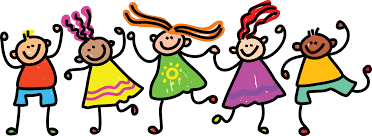 September 29, 2023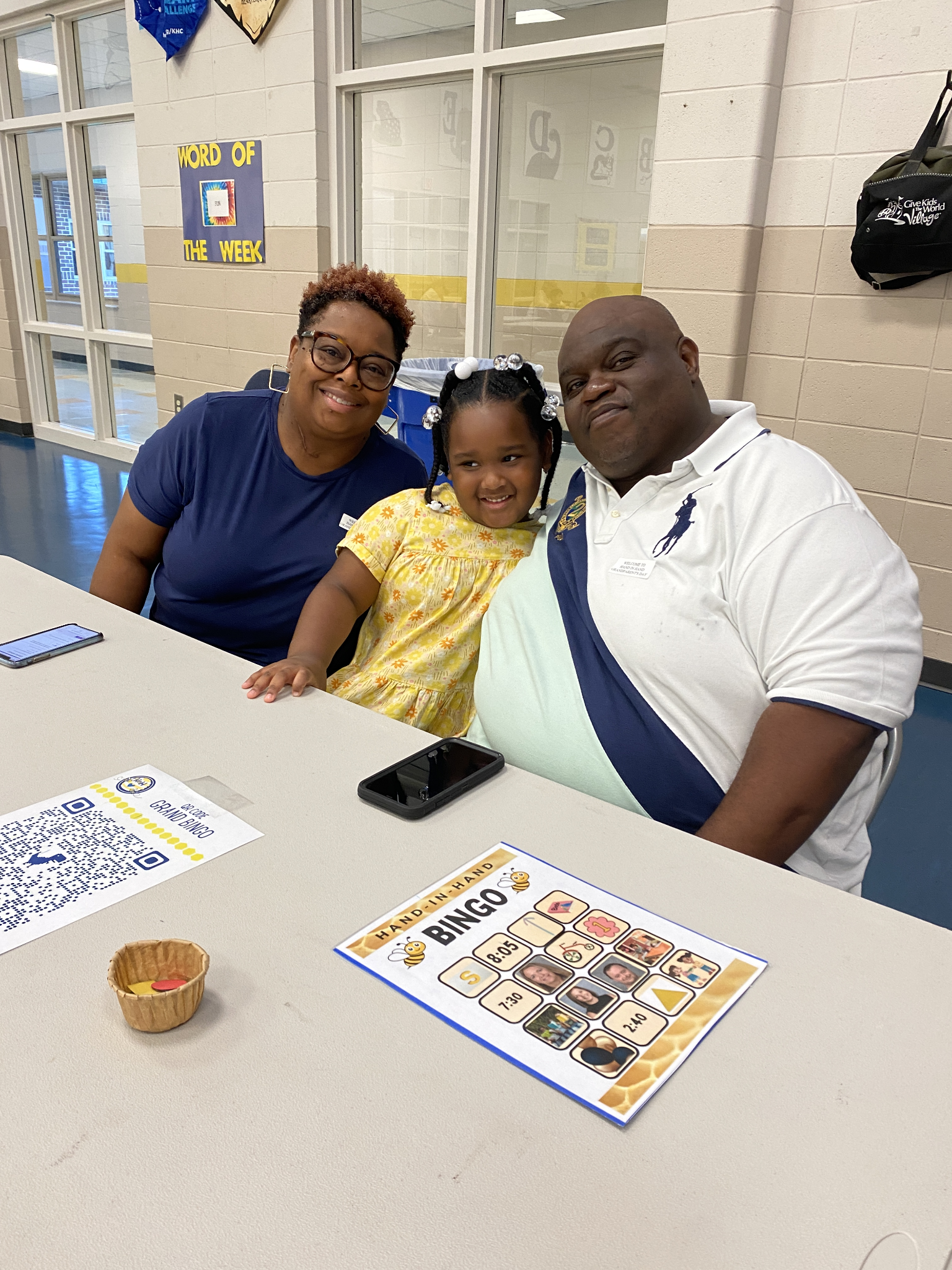 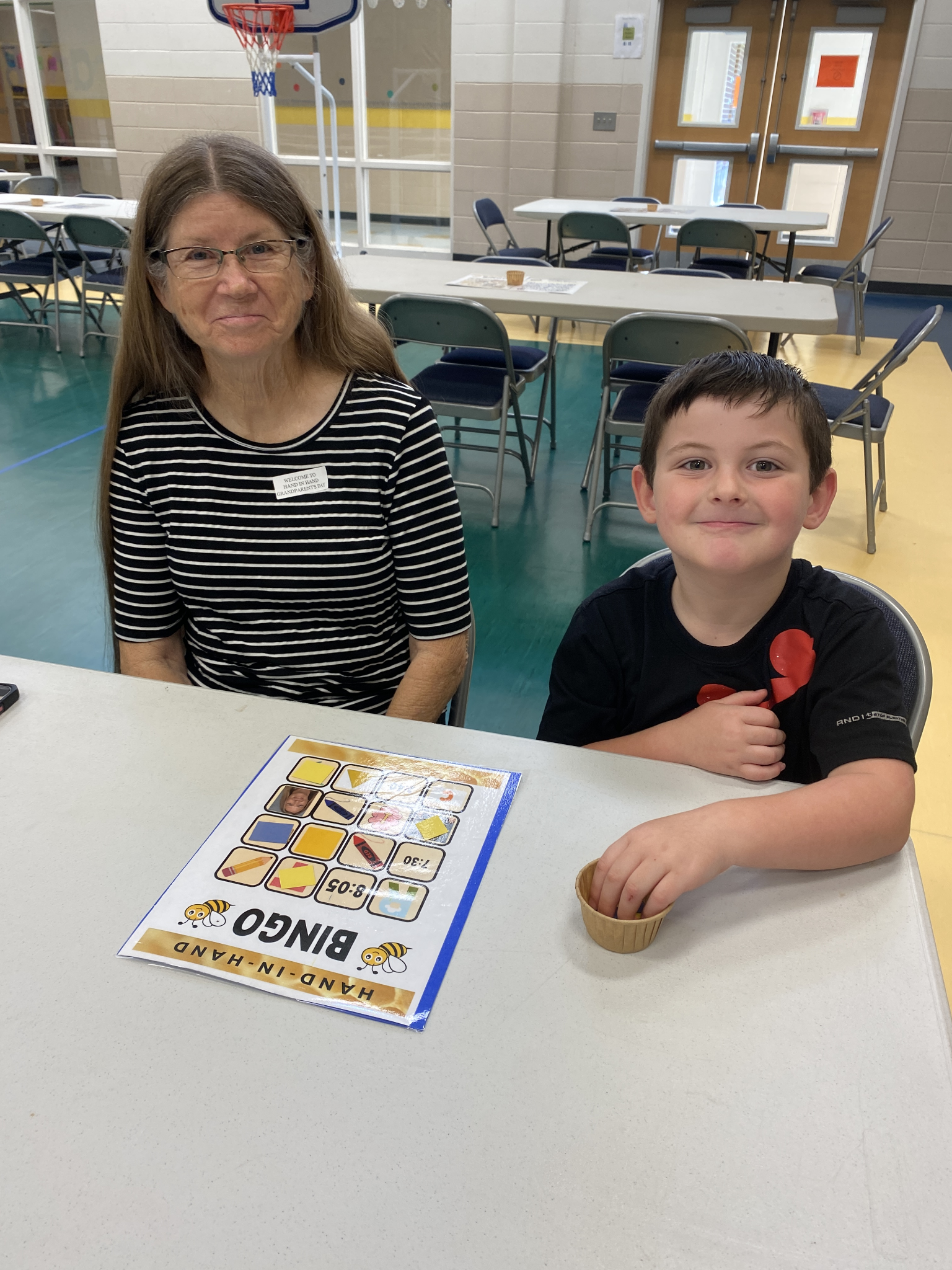 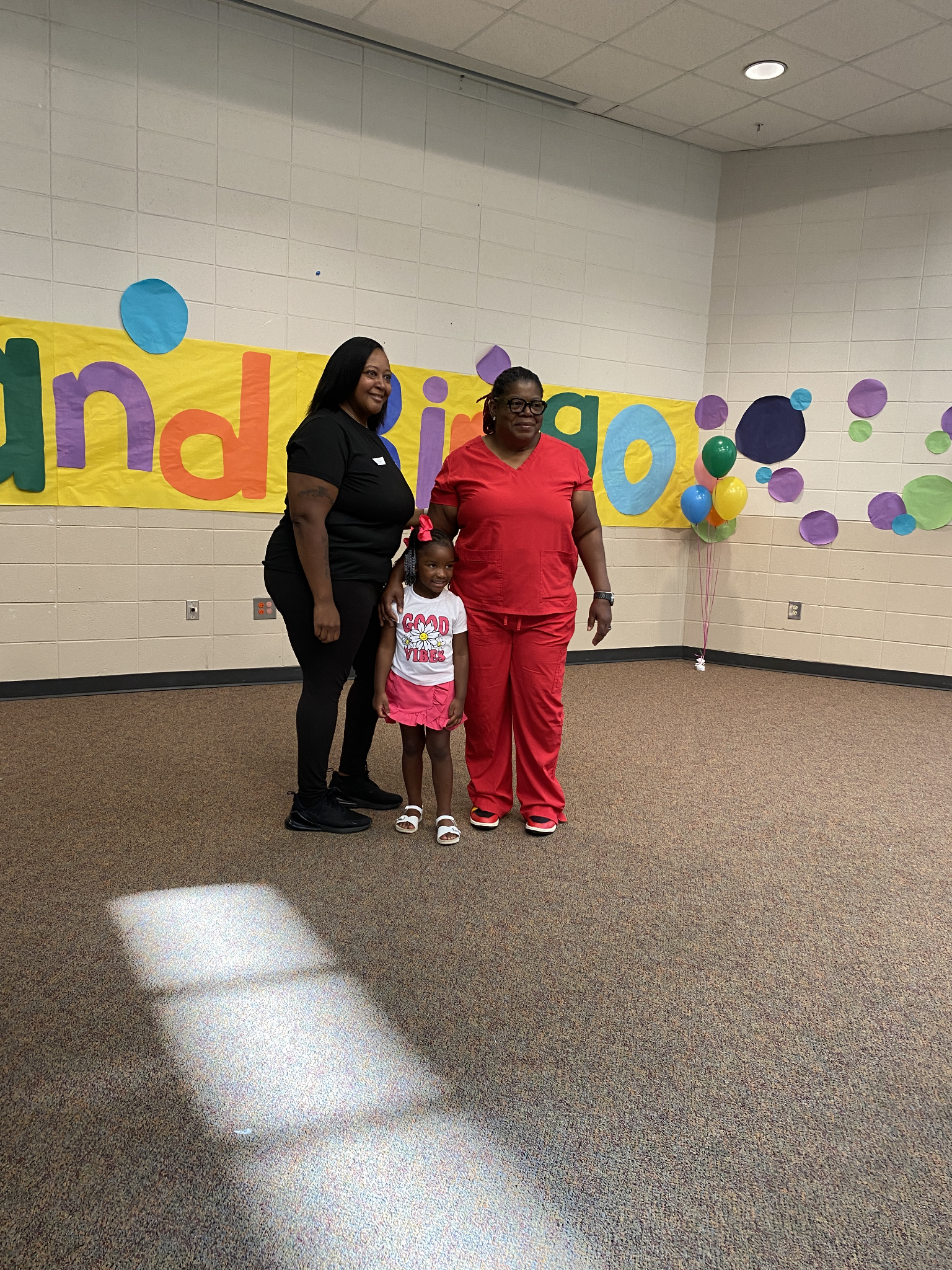 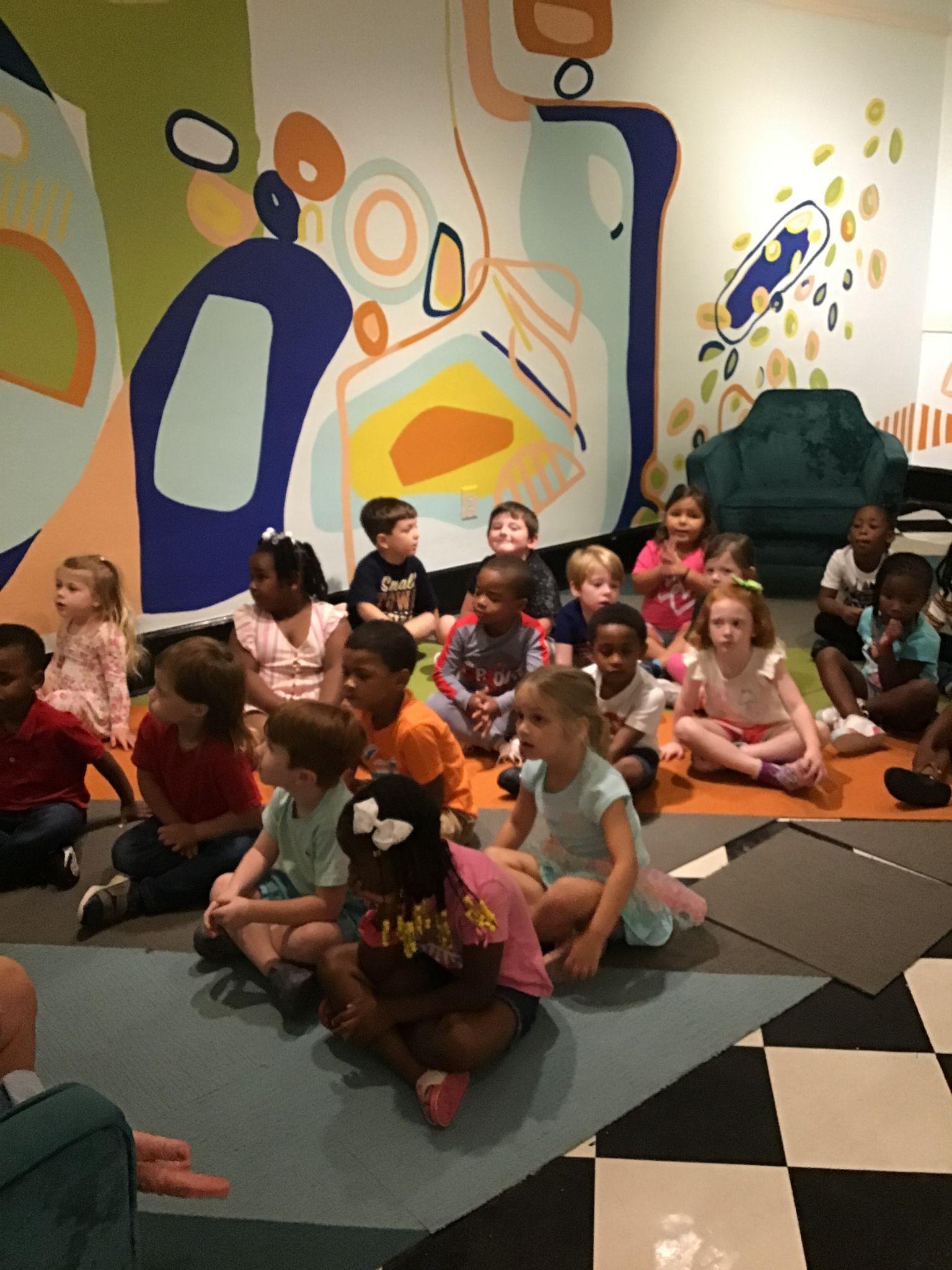 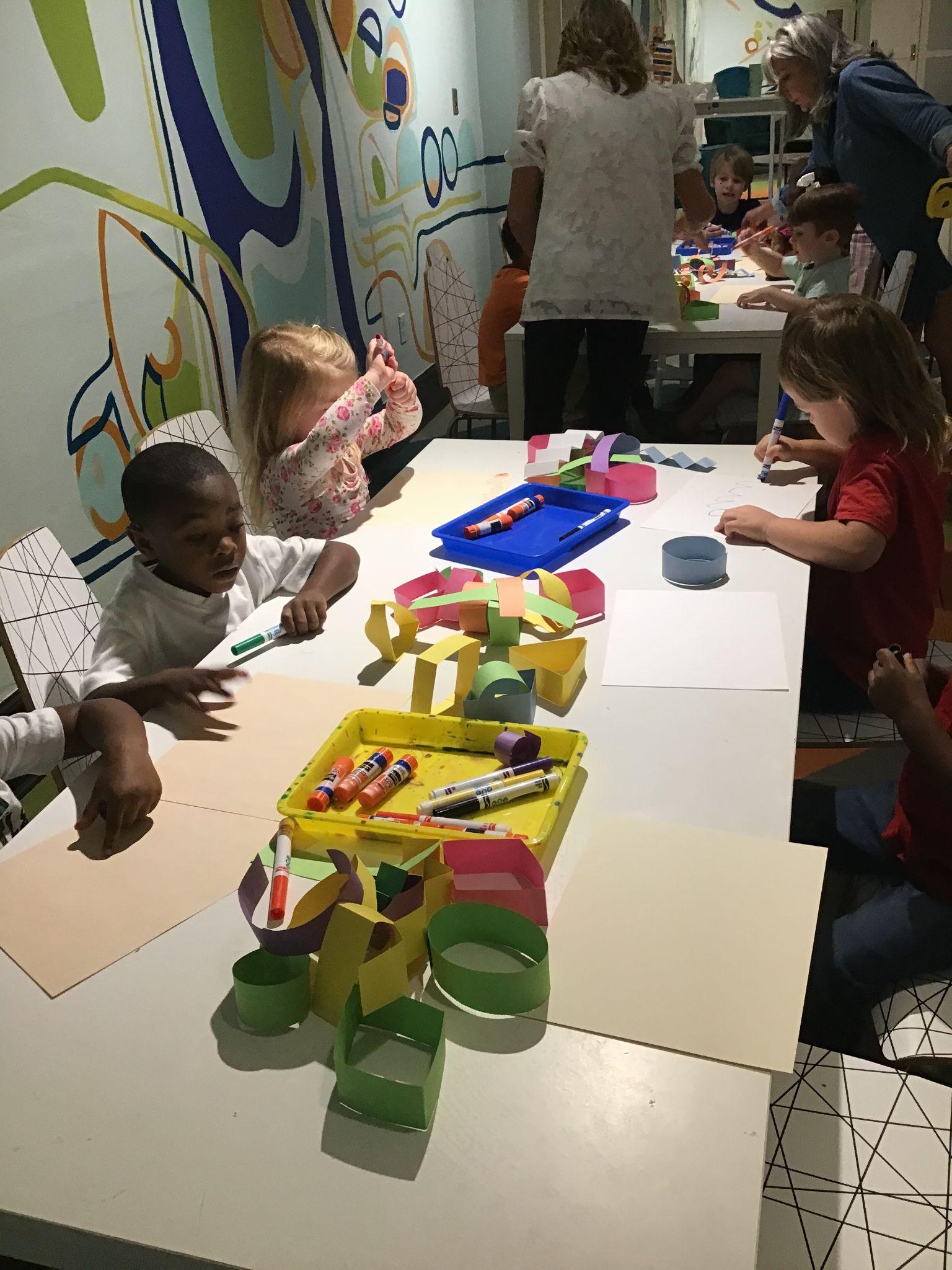 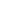 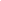 